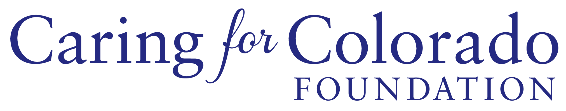 Grant Application Part 1: Proposal Overview TemplateThis Proposal Overview Template must be completed using 12-point font and cannot exceed three (3) pages in total. The online form does not allow you to save your work. Please answer each question individually. After writing and editing your responses, you must copy and paste each response into the corresponding section in the Part 1 form here. Please note: We do not evaluate proposals based on formatting, grammar, writing style, sentence structure, etc. Do not use special formatting in this template – when you copy and paste the answers into the online form, you’ll lose any formatting. Proposal Title: Proposal Summary: (Brief overview that may be used in public communication about your proposal; 500-character max)Describe the work you are proposing to do. If applying for general operating support, briefly describe the organization’s current priorities and/or strategic plan. Guidance: Provide an overview of your work. Describe the activities involved and explain how the work addresses the needs of youth/children/families you serve. Describe if this is a new or existing program at your organization. If implementing a curriculum, describe the curriculum being used and why. If applying for general operating funding, reference your organizational priorities and goals as they relate to the work.Describe who the organization/program aims to reach. Guidance: Provide relevant demographic information such as race, ethnicity, gender, sexual orientation, and/or other socioeconomic characteristics about the population you aim to reach. Describe how the work/organization is aligned with one or more Caring for Colorado Focus Areas. Guidance: Please review the Focus Areas and What We Fund documents located on the bottom of each focus area web page, state which focus area your work most closely aligns to and how the work proposed supports one or more of the strategies and priorities of the focus area. If your work crosses Focus Areas, please reference the connections. Describe how the work/organization is aligned with each of the three Caring for Colorado Grantmaking Guiding Principles. Guidance: This is a key question to determine alignment to Caring for Colorado. Please review the guiding principles and describe how your organization prioritizes resources and how your organization centers the voice and perspectives of children, youth and families and respond to and integrate their insights and solutions. Identify other community organizations/partners and describe how you will work with them to accomplish the outcomes of the proposed work.Guidance: Please provide detailed information about any relevant organizations you collaborate with to achieve your work. What role do these partner organizations play to support your efforts? Please do not provide a list of partners. If you do not collaborate with any partners for this work, please state that.  Describe what you hope to achieve (e.g., increase in reach, numbers reached, changes realized, capacity built, etc.) Guidance: Briefly describe the expected impact or outcomes of your proposed work and how the outcomes are meaningful and relevant to the proposed work. 